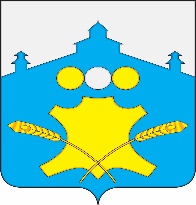 АдминистрацияСоветского сельсоветаБольшемурашкинского муниципального районаНижегородской областиПОСТАНОВЛЕНИЕ  22 июля 2019г.                                                                                         № 118Об утверждении Положения о порядке образования и расходования средств фонда проведения культурно-массовых мероприятий на территории Советского сельсоветаВ соответствии с Федеральным законом от 06.10.2003 № 131-ФЗ "Об общих принципах организации местного самоуправления в Российской Федерации", Уставом Советского сельсовета Большемурашкинского муниципального района Нижегородской области и в целях эффективного расходования средств при проведении культурно-массовых мероприятий на территории Советского сельсовета, администрация Советского сельсовета п о с т а н о в л я е т :1. Утвердить прилагаемое Положение о порядке образования и расходования средств фонда проведения культурно-массовых мероприятий на территории Советского сельсовета.2. Контроль за исполнением настоящего постановления оставляю за собой.4. Настоящее Постановление вступает в силу со дня его подписания.И.о. главы администрации сельсовета                              Н.В. Курагина                                                                                  УТВЕРЖДЕНО                                                                                  постановлением  администрации Советского сельсовета                                                                                  от  22.07.2019 г.  № 118ПоложениеО  порядке  образования  и  расходования  средств  фонда  проведения  культурно-массовых   мероприятий  на территории Советского сельсовета          1.  Фонд  проведения  культурно-массовых  мероприятий  на территории Советского сельсовета  образуется  при  утверждении  бюджета  сельсовета  на  очередной  год  как  одна  из  статей  расходов  в  составе  бюджета, не  имеющая  предварительного  распределения  по  их  отдельным  видам.         2.  Размер  фонда  проведения  культурно-массовых  мероприятий  на территории Советского сельсовета  ежегодно  утверждается  сельским  Советом Советского сельсовета в  конкретной  сумме.         3.  Средства  фонда   проведения  культурно-массовых  мероприятий  направляются  на  следующие  цели :-   финансирование  проведения  дня  села;-  финансирование  мероприятий, потребность  в  которых  возникает  в  течении  финансового  года ( награждение памятными  сувенирами).         4.  Расходование  фонда  проведения  культурно-массовых  мероприятий  на территории Советского сельсовета  производится  по  распоряжениям  главы  администрации  на  основании  представленных  смет  расходов  и  документов, подтверждающих  необходимость  выделения  средств,  путем  перечисления  средств  с  лицевого  счета  бюджета   на  счета  учреждений, предприятий  или  выдачи  наличных  денежных  средств  под  отчет  работнику  администрации  Советского сельсовета.          5.  Отчет  об  использовании  фонда  проведения  культурно-массовых  мероприятий  на территории Советского сельсовета  включается  в  состав  отчета  об  исполнении  бюджета  сельсовета, предоставляемого  на  рассмотрение  сельского Совета Советского сельсовета.